MAKALAHKEBUDAYAAN SUKU AMBONMATA KULIAH INDONESIAN PEOPLE AND ART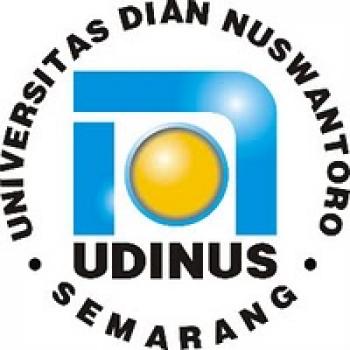 MONICA DESTIFANNY      C12.2012.00431   CITRA SELLY O                    C12.2012.00398   RUDI T.H 			      C12.2012.00402PROGRAM STUDI SASTRA JEPANGFAKULTAS ILMU BUDAYAUNIVERSITAS DIAN NUSWANTOROSEMARANG2012BAB IPENDAHULUANLatar BelakangMasyarakat Indonesia merupakan suatu masyarakat majemuk yang memiliki keanekaragaman di dalam berbagai aspek kehidupan. Bukti nyata adanya kemajemukan di dalam masyarakat kita terlihat dalam beragamnya kebudayaan di Indonesia. Tidak dapat dipungkiri bahwa kebudayaan merupakan hasil cipta, rasa, karsa manusia yang menjadi sumber kekayaan bagi bangsa Indonesia. Tidak ada satu masyarakat pun yang tidak memiliki kebudayaan. Begitu pula sebaliknya tidak akan ada kebudayaan tanpa adanya masyarakat. Ini berarti begitu besar kaitan antara kebudayaan dengan masyarakat. Kebiasaan masyarakat yang berbeda-beda di karenakan setiap masyarakat/suku memiliki ciri khas tersendiri yang berbeda dengan suku lainnya.Setiap masyarakat pastilah memiliki kebudayaan yang berbeda dengan masyarakat lainnya yang menjadi penanda keberadaan suatu masyarakat/suku, sebagai contoh masyarakat Ambon, adalah salah satu masyarakat Indonesia yang berada di kawasan Maluku. Masyarakat Ambon ini memiliki karekteristik kebudayaan yang berbeda. Keunikan karakteristik suku Ambon ini tercermin dari kebudayaan yang mereka miliki baik dari segi agama, mata pencaharian, kesenian dan lain sebagainya. Suku Ambon dengan sekelumit kebudayaannya merupakan salah satu hal yang menarik untuk dipelajari dalam bidang kajian mata kuliah Indonesian people and art yang juga akan menjadi bekal ilmu pengetahuan bagi kita dalam hal kebudayaan.TujuanAdapun tujuan dari penulisan makalah ini yaitu : Agar pembaca dapat mengetahui kebudayaan masyarakat Ambon.Agar pembaca dapat mengetahui sistem kemasyarakatan dalam kehidupan masyarakat Ambon.Agar pembaca dapat memahami salah satu bentuk masalah sosial yang ada dalam masyarakat Ambon.Agar pembaca dapat mengetahui akan stratifikasi yang ada dalam kehidupan masyarakat Ambon.ManfaatManfaat penulisan makalah ini diantaranya adalah :Mengetahui lebih jauh mengenai kebudayaan Ambon.Bertambahnya wawasan tenang keberagaman kebudayaan Indonesia.BAB IKEBUDAYAAN AMBONA. IDENTIFIKASI BUDAYA AMBONAmbon merupakan pulau yang terletak di Kepulauan Maluku, di selatan Pulau Seram. Kota Ambon ini juga sekaligus merupakan ibukota dari provinsi Maluku. Nama Maluku sendiri sebenarnya berasal dari bahasa Arab, yakni al-muluk yang berarti pulau atau negeri para raja. Penamaan tersebut dikarenakan yang membuat peta daerah Maluku adalah para sarjana geografi Arab. Tetapi setelah Belanda masuk, kata tersebut dirubah menjadi Maluku.Maluku didominasi oleh ras suku bangsa Melania Pasifik, yang masih berkerabat dengan Fiji, Tonga, dan beberapa bangsa kepulauan yang tersebar di kepulauan Samudera Pasifik. Sementara itu suku pendatang kebanyakan berasal dari daerah Buton, Makassar, Bugis, Cina dan Arab. Maluku juga memiliki ikatan tradisi dengan bangsa-angsa kepulauan pasifik seperti bahasa, lagu daerah, makanan, perangkat peralatan rumah tangga dan alat musik.Orang-orang suku Ambon umumnya memiliki kulit gelap, rambut ikal, kerangka tulang besar dan kuat. Profil tubuh mereka lebih atletis dibandingkan dengan suku lain di Indonesia dikarenakan aktivitas utama mereka yang merupakan aktivitas laut seperti berlayar dan nelayan.Pendukung kebudayaan di Maluku terdiri dari ratusan sub suku yang dapat diindikasikan dari pengguna bahasa lokal yang diketahui masih aktif dipergunakan sebanyak 117 dari jumlah bahasa lokal yang pernah ada. Meskipun masyarakat di daerah ini mencerminkan karakteristik yang multikultur, tetapi pada dasarnya mempunyai kesamaan nilai budaya sebagai representasi kolektif. Salah satunya adalah filosofi Siwalima yang selama ini telah melembaga sebagai cara pandang masyarakat tentang kehidupan bersama dalam kepelbagaian. Di dalam filosofi ini, terkandung berbagai pranata yang memiliki nlai umum dan dapat ditemukan di seluruh wilayah Maluku.B.   KEHIDUPAN SOSIAL KEMASYARAKATANDesa adat suku Ambon dibangun sepanjang jalan utama antara satu desa dengan desa yang lain saling berdekatan, atau bisa juga dalam bentuk kelompok yang terdiri dari rumah-rumah yang dipisahkan oleh tanah pertanian. Bentuk kelompok kecil rumah-rumah itu disebut ”Soa”. Setiap ”Soa” dipimpin oleh seorang kepala ”Soa”, yang bertugas mengerjakan urusan administrasi harian, baik itu urusan tradisional, maupun untuk urusan pemerintahan Indonesia, sedangkan beberapa kesatuan ”Soa” yang disebut dengan ”Negari”, dipimpin oleh seorang ”raja” yang diangkat berdasarkan keturunan. Akan tetapi, walaupun, ”raja” diangkat berdasarkan keturunan, aturan adat suku Ambon dalam memilih suatu pemimpin, pada umumnya dilakukan dengan cara pemilihan dengan cara pemungutan suara. Beberapa “Soa” yang letaknya berdekatan satu dengan yang lain dalam sebuah kampung yang disebut dengan ”Aman”. Kumpulan dari beberapa ”Aman” disebut dengan ”Desa” yang juga disebut dengan ”Negari” dan dipimpin oleh seorang ”Raja” yang diangkat dari klen-klen tertentu yang memerintah secara turun-temurun, dan kekuasaan di dalam negari dibagi-bagi untuk seluruh klen dalam komunitas negari. Pusat dari sebuah negari dapat dilihat dengan adanya balai pertemuan, rumah raja, gereja, masjid, rumah alim ulama, toko, dan kandang berbagai hewan peliharaan.Dalam proses sosio-historis, negari-negari ini mengelompok dalam komunitas agama tertentu, sehingga timbul dua kelompok masyarakat yang berbasis agama, yang kemudian dikenal dengan sebutan Ambon Sarani dan Ambon Salam. Pembentukan negari seperti ini memperlihatkan adanya suatu totalitas kosmos yang mengentalkan solidaritas kelompok, namun pada dasarnya rentan terhadap kemungkinan konflik. Oleh sebab itu, dikembangkanlah suatu pola manajemen konflik tradisional sebagai pencerminan kearifan pengetahuan lokal guna mengatasi kerentanan konflik seperti yang disebut dengan Pela Gandong, yang diyakini mempunyai kekuatan supranatural yang sangat mempengaruhi perilaku sosial dan hubungan kekerabatan kedua kelompok masyarakat ini.C. SISTEM KEMASYARAKATANDalam kehidupan masyarakat Maluku dan Ambon pada khususnya, hubungan persaudaraan atau kekeluargaan terjalin sangat akrab dan kuat antara satu desa dengan desa yang lain. Hubungan kekeluargaan atau persaudaraan yang terbentuk secara adat dan merupakan budaya orang Ambon yang sangat dikenal oleh orang luar itu dinamakan dengan istilah “Pela”. Pela berasal dari kata “Pila” yang berarti “buatlah sesuatu untuk bersama”, sedangkan jika ditambah dengan akhiran -tu, menjadi “pilatu”, artinya adalah menguatkan, usaha agar tidak mudah rusuh atau pecah. Akan tetapi, juga ada yang mengartikan kata pela ini dengan pela-pela yang berarti saling membantu atau menolong. Dengan beberapa pengertian ini, maka dapat dikatakana bahwa pela adalah suatu ikatan persaudaraan atau kekeluargaan antara dua desa atau lebih dengan tujuan saling membantu atau menolong satu dengan yang lain dan saling senasib sependeritaan. Dalam arti bahwa senang dirasakan bersama begitupun susah dirasakan bersama (Adat dan Upacara Perkawinan Daerah Maluku, Departemen Pendidikan dan Kebudayaan, 1977/1978, hlm 27). Hubungan pela ini dibentuk oleh para datuk atau para leluhur desa masing-masing. Ikatan pela ini diikat dengan suatu sumpah dan dilakukan dengan cara minum darah yang diambil dari jari-jari tangan yang dicampur dengan minuman keras lokal maupun dengan cara memakan sirih pinang. Hubungan pela ini biasanya terjadi karena ada peristiwa yang melibatkan kedua kepala kampung atau desa, dalam rangka saling membantu dan menolong satu sama lain. Dalam ikatan pela ini memiliki serangkaian nilai dan aturan yang mengikat masing-masing pribadi yang tergabung dalam persekutuan persaudaraan atau kekeluargaan itu. Aturan itu antara lain seperti tidak boleh menikah sesama pela atau saudara sekandung dalam pela. Jika hal ini dilakukan maka akan terjadi hal-hal yang tidak diinginkan atau terjadi hukuman bagi yang melanggaranya (op.cit., Cooley, hlm 184).Jenis-jenis pela adalah sebagai berikut :a)     Pela Keras atau Pela Minum DarahDikatakan demikian oleh karena pela ini ditetapkan melalui sumpah para pemimpin leluhur kedua belah pihak dengan cara meminum darah yang diambil dari jari-jari mereka yang dicampur dengan minuman keras lokal dari satu gelas. Hal ini memateraikan sumpah persaudaraan untuk selama-lamanya. Pela ini biasanya atau umumnya adalah hasil dari keadaan perang. Artinya bahwa setelah kedua pemimpin dari dua desa tersebut saling bertarung dan pada akhirnya tidak ada yang bisa saling mengalahkan, maka diangkat sumpah untuk mengakhiri permusuhan itu. Sumpah itu dimaksudkan untuk mengikat “persaudaraan darah” untuk selamanya sehingga dalam perkembangannya jika yang satu mereka susah atau memerlukan bantuan, maka yang lain harus membantu. Inilah komitmen yang sudah merupakan kewajiban ataupun keharusan. Semua warga dari desa-desa yang tergabung dalam pela ini mempunyai tuntutan antara lain :- tidak boleh menikah- saling membantu dan memikul beban. Pela keras ini biasa disebut juga dengan pela tuni ataupun pela batu karang.b)    Pela Lunak atau Pela Tampa SirihJenis pela ini tidak diikat dengan sumpah yang memakai darah, tetapi hanya dengan memakan sirih pinang. Ikatan pela ini terjadi karena bertemu dalam situasi yang mengundang untuk saling membantu, misalnya pada saat terjadi angin ribut ada yang menolongnya. Alasan pela jenis ini terbentuk juga bisa karena melalui kegiatan masohi atau bantuan tenaga dari satu desa pada desa lain. Pela ini tidaklah keras, karena tidak dilarang untuk menikah sesama pela.c)    Pela Ade KakaPela jenis ini pada umumnya merupakan hasil pertemuan kembali antara adik-kakak yang bersaudara dimana tadinya berpencar dan telah membentuk kampung sendiri. Umumnya pela saudara ini berlangsung antara kampung-kampung yang beragama kristen dan Islam. Pela ini biasanya dikenal dengan nama Pela Gandong. Dengan demikian dapat dikatakan bahwa walaupun ada berbagai jenis pela akan tetapi semuanya mempunyai hakekat yang satu, yaitu ikatan persaudaraan atau kekeluargaan yang berlangsung untuk selamanya karena diikat dengan sumpah darah.Ikatan pela ini hanya terjadi antara desa kristen dengan desa kristen dan juga desa kristen dengan desa islam, sedangkan antara desa Islam dengan desa Islam tidak terlihat (Frank L. Cooley, Mimbar dan Takhta, Jakarta: PSH, 1987, hlm 183). Lalu, setiap tahunnya desa yang telah sama-sama mengangkat sumpah dalam ikatan pela mengadakan suatu kegiatan yang disebut dengan Panas Pela. Kegiatan ini dilakukan untuk mengenangkan kembali peristiwa angka pela yang telah terjadi dan untuk lebih menguatkan, mengukuhkan hubungan persaudaraan dan kekeluargaan.Dengan demikian, walaupun ada dua agama besar di Ambon, akan tetapi hubungan mereka memperlihatkan hubungan persaudaraan ataupun kekeluargaan yang begitu kuat. Namun, hubungan kekeluargaan atau persaudaraan yang begitu kuat tersebut pun seringkali mendapat cobaan, sehingga tidak dapat disangkali bahwa hubungan yang begitu kuat dan erat juga dapat runtuh oleh kekuatan politik yang menjadikan agama sebagai alat pemicu kerusuhan yang sementara bergejolak di Maluku (Ambon).Berikut adalah beberapa ”Sanitri” atau pejabat tradisional dalam kehidupan sosial masyarakat Suku Ambon :Tuan tanah 	: Seseorang yang ahli dalam bidang pertanahan dan kependudukan. Kapitan 	: Seseorang yang ahli dalam peperangan. Kewang 	: Seseorang yang bertugas untuk menjaga hutan.Marinyo         : Seseorang yang bertugas memberikan berita dan pengumuman. Selain itu, dalam masyarakat Suku Ambon, banyak dijumpai organisasi-organisasi kemasyarakatan yang memiliki berbagi macam visi dan misi. Berikut adalah beberapa contoh organisasi kemasyarakatan Suku Ambon :Patalima 	: Lima bagian, merupakan orang-orang yang tinggal di sebelah timur. Namun dilihat dari sejarah di mana Suku Ambon pernah dikuasai oleh Ternate dan Tidore, organisasi ini nampaknya dibentuk untuk menunjukkan pengaruh kerajaan Ternate dan Tidore, dan juga untuk membantu pertahanan dari serangan musuh.Jajaro 	  : Organisasi kewanitaan Suku Ambon.Ngungare 	  : Organisasi kepemudaan.Pela Keras 	  : Organisasi antar  Soa yang fokus pada kegiatan kerjasama suatu proyek antar Soa, peperangan, dan lain-lain.Pela Minum Darah 	: Hampir sama dengan Pela Keras. Organisasi ini mengikat persatuan mereka dengan cara meminum, darah mereka masing-masing yang dicampur menjadi satu.Pela Makan Sirih    : Organisasi antar Soa yang fokus pada bidang pembangunan masjid, gereja, dan sekolah.Muhabet 	  :  Organisasi yang mengurus semua kegiatan upacara kematian.Patasiwa 	  : Sembilan bagian, merupakan kelompok orang-orang Alifuru yang bertempa tinggal di sebelah baratsungai mala sampai ke Teluk upa putih di sebelah selatan. Patasiwa dibagi menjadi dua kelompok yaitu patasiwa hitam dan patasiwa putih. Patasiwa hitam wargawarganya di tato, sedangkan patasiwa putih tidak.D.   SISTEM KEKERABATANSistem kekerabatan orang Ambon berdasarkan hubungan patrilineal yang diiringi pola menetap patrilokal. Kesatuan kekerabatan amat penting yang lebih besar dari keluarga batih adalah mata rumah atau famili yaitu suatu kelompok kekerabatan yang bersifat patrilinal.Mata rumah penting dalam hal mengatur perkawinan warganya secara exogami dan dalam hal mengatur penggunaan tanah-tanah deti yaitu tanah milik kerabat patrilineal. Disamping kesatuan kekerabatan yang bersifat unilateral itu ada juga kesatuan lain yang lebih besar dan bersifat bilateral yaitu famili atau kindred. Famili merupakan kesatuan kekerabatan di sekeliling individu yang terdiri dari warga-warga yang masih hidup dari mata rumah asli yaitu semua keturunan keempat nenek moyang.E. MATA PENCAHARIANMata pencaharian orang Ambon pada umumnya adalah bertani di ladang. Dalam hal ini orang membuka sebidang tanah di hutan dengan menebang pohon-pohon dan membakar batang-batang serta dahan-dahan yang telah kering. Ladang-ladang yang telah dibuka dengan cara demikian hanya diolah sedikit dengan tongkat kemudian ditanami tanpa irigasi. Umumnya tanaman yang mereka tanam adalah kentang, kopi, tembakau, cengkih, dan buah-buahan. Selain itu, orang Ambon juga sudah menanam padi dengan teknik persawahan Jawa.Sagu adalah makanan pokok orang Ambon pada umumnya, walaupun sekarang beras sudah biasa mereka makan. Akan tetapi, belum menggantikan sagu seluruhnya. Tepung sagu dicetak menjadi blok-blok empat persegi dengan daun sagu dan dinamakan tuman. Cara orang Ambon makan sagu dengan membakar tuman atau dengan memasaknya menjadi bubur kental (papeda).Disamping pertanian, orang Ambon kadang-kadang juga memburu babi hutan, rusa dan burung kasuari. Mereka menggunakan jerat dan lembing yang dilontarkan dengan jebakan. Hampir semua penduduk pantai menangkap ikan. Orang menangkap ikan dengan berbagai cara, yaitu dengan kail, kait, harpun dan juga jaring. Perahu-perahu mereka dibuat dari satu batang kayu dan dilengkapi dengan cadik yang dinamakan perahu semah. Perahu yang lebih baik adalah perahu yang dibuat orangorang ternate yang dinamakan pakatora. Perahu-perahu besar untuk berdagang di Amboina dinamakan jungku atau orambi.F.    AGAMA DAN ADATMayoritas penduduk di Maluku memeluk agama Kristen dan Islam. Hal ini dikarenakan pengaruh penjajahan Portugis dan Spanyol sebelum Belanda yang telah menyebarkan kekristenan dan pengaruh kesultanan Ternate dan Tidore yang menyebarkan Islam di wilayah Maluku.Pemantapan kerukunan hidup beragama dan antar umat beragama masih mengalami gangguan khususnya selama pertikaian sosial di daerah ini. Redefinisi dalam rangka reposisi agama sebagai landasan dan kekuatan moral, spiritual serta etika dalam kehidupan bermasyarakat, berbangsa dan bernegara harus mendapatkan perhatian yang sungguh-sungguh melalui pendidikan agama agar dapat mendorong munculnya kesadaran masyarakat bahwa perbedaan suku, agama ras dan golongan, pada hakekatnya merupakan anugerah Tuhan Yang Maha Kuasa. Terkait dengan itu, maka peran para pemuka agama dan institusi-institusi keagamaan dalam mendukung terciptanya keserasian dan keselarasan hidup berdasarkan saling menghormati diantara sesama dan antar sesama umat beragama. G.   UPACARA ADATAntar SontongAntar sontong yaitu para nelayan berkumpul menggunakan perahu dan lentera untuk mengundang cummi-cumi dari dasar laut mengikuti cahaya lentera mereka menuju pantai di mana masyarakat sudah menunggu mereka untuk menciduk mereka dari laut.Pukul ManyapuPukul manyapu adalah acara adat tahunan yang dilakukan di Desa Mamala-Morela yang biasanya dilakukan pada hari ke 7 setelah Hari Raya Idul Fitri.H.   SISTEM PERKAWINANOrang Ambon mengenal tiga macam cara perkawinan yaitu kawin lari, kawin minta dan kawin masuk. Kawin lari atau lari bini adalah sistem perkawinan yang paling lazim dikalangan suku Ambon. Hal ini terutama disebabkan karena orang Ambon umumnya lebih suka menempuh jarak pendek untuk menghindari prosedur perundingan dan upacara. Kawin lari sebenarnya tidak diinginkan dan dipandang kurang baik oleh kaum kerabat wanita namun disukai oleh pihak pemuda. Terutama, karena pemuda hendak menghindari kekecewaan mereka bila ditolak dan menghindari malu dari keluarga pemuda karena rencana perkawinan anaknya ditolak oleh keluarga wanita. Bisa juga karena takut keluarga wanita menunggu sampai mereka bisa memenuhi segala persyaratan adat.Bentuk perkawinan yang kedua adalah kawin minta yang terjadi apabila seorang pemuda telah menemukan seorang gadis yang hendak dijadikan istri, maka ia akan memberitahukan hal itu kepada orang tuanya. Kemudian, mereka mengumpulkan anggota famili untuk membicarakan masalah itu dan membuat rencana perkawinan. Disini diperbincangkan pula pengumpulan kekayaan untuk membayar mas kawin, perayaan perkawinan dan sebagainya. Akan tetapi cara perkawinan semacam ini umumnya kurang diminati terutama bagi keluarga ang kurang mampu karena membutuhkan biaya yang besar.Bentuk perkawinan yang ketiga adalah kawin masuk atau kawin manua. Pada perkawinan ini, pengantin pria tinggal dengan keluarga wanita. Ada tiga sebab utama terjadinya perkawinan ini:Karena kaum kerabat si pria tidak mampu membayar mas kawin secara adat. Karena keluarga si gadis hanya memiliki anak tunggal dan tidak punya anak laki-laki sehingga si gadis harus memasukkan suaminya ke dalam klen ayahnya untuk menjamin kelangsungan klen.Karena ayah si pemuda tidak bersedia menerima menantu perempuannya yang disebabkan karena perbedaan status atau karena alasan lainnya.Orang-orang yang beragama Islam pada umumnya menikah sesuai dengan hukum Islam. Namun disini juga terjadi hal yang sama, yaitu apabila sang suami belum mampu membayar mas kawin menurut adat maka wanita itu tidak perlu ikut bersama suaminya. Selain wajib membayar mahar (mas kawin menurut hukum Islam), pengantin laki-laki juga harus membayar harta adat yang berupa sisir mas, gong dan madanolam. Secara umum, poligini diijinkan, kecuali bagi mereka yang beragama Nasrani.BAB IIPRODUK BUDAYAA.   BUSANA TRADISIONAL AMBONAmbon merupakan ibukota propinsi Maluku yang berada di kawasan Maluku Tengah. Keberadaan busana adat Ambon, tidak hanya didominasi oleh busana yang dikenakan pada saat menghadiri upacara-upacara saja, melainkan tampak juga dalam busana sehari-hari. Meskipun busana adat yang biasa dipakai dalam melaksanakan aktivitas sehari-hari termasuk jarang digunakan lagi saat ini, keberadaannya tetap penting untuk diungkapkan sebagai gambaran kekhasan busana mereka di masa lalu.Ada beberapa contoh busana yang pada zaman dahulu pernah menjadi busana sehari-hari yang digunakan untuk bekerja atau di rumah. Celana kes atau hansop, yakni celana anak-anak yang dibuat dari beraneka macam kain dan dijahit sesuai dengan selera masing-masing. Kebaya manampal, yaitu kebaya cita berlengan hingga sikut yang dijahit dengan cara menambal beberapa potong kain yang telah diatur dan disusun sedemikian rupa dengan rapih. Kebaya jenis ini bisanya berpasangan dengan kain palekat, yang sudah tidak dipakai untuk berpergian oleh kaum wanita. Kebaya manapal yang sudah tampak jelek atau sudah tidak pantas lagi untuk dikenakan di rumah, biasanya dipakai sebagai busana kerja yang disebut kebaya waong. Bila mereka akan bepergian, jenis busananya masih tetap berupa kebaya cita berlengan panjang hingga ujung jari yang kemudian dilipat, lengkap dengan kain pelekat.  Selain busana sehari-hari yang telah disebutkan tadi, masih ada lagi busana lain yang khususnya dipakai oleh untuk kaum wanita yang merupakan pendatang dari kepulauan Lease dan telah menetap di Ambon ratusan tahun lamanya. Mereka biasanya mengenakan baju cele, yakni sejenis kebaya berlengan pendek, dari bagian leher ke arah dada terbelah sepanjang 15 sentimeter tanpa kancing. Apabila akan bepergian, mereka akan melengkapinya dengan sapu tangan. Untuk busana kerja di rumah atau dikebun, baju cele tersebut dijahit dengan panjang lengan hingga sikut, atau masyarakat menyebutnya baju cele tangan sepanggal.Sementara itu kaum pria di Ambon mengenakan busana yang terdiri atas baju kurung yang berlengan pendek dan tidak berkancing, dilengkapi dengan celana kartou yakni celana yang pada bagian atasnya terdapat tali yang dapat ditarik dan diikatkan. Khusus untuk kaum pria yang telah lanjut usia, celana yang dipakainya disebut celana Makasar yang panjangnya sedikit di bawah lutut dan sangat longgar, sedangkan busana yang dikenakan pada saat bepergian, biasanya terdiri atas baju baniang yakni baju berbentuk kemeja yang berlengan panjang dan berkancing, dengan leher agak tertutup. Pasangannya adalah celana panjang berikut topi yang dikenakan di kepala.Penampilan gaya berbusana warga masyarakat Ambon pada saat menghadiri upacara adat klan upacara keagamaan berbeda dengan yang dikenakan sehari-hari. Walaupun model bajunya sama, tapi kualitas bahan yang digunakan berbeda. Busana adat yang dikenakan dalam kesempatan tersebut biasanya hitam polos atau warna dasar hitam kecuali pada saat upacara Sidi yakni upacara pengukuhan pemuda klan pemudi untuk menjadi pengiring Kristus yang setia. Pada saat itu busana hitam ini ditabukan atau dilarang digunakan.Busana dalam upacara keagamaan biasanya lebih lengkap lagi. Busana wanitanya terdiri atas baju dan kain hitam atau kebaya dan kain hitam. Dilengkapi dengan kaeng pikol, yakni kain hitam berhiaskan manik-manik yang disandang di bahu kiri; kole, yakni baju dalam atau kutang yang dipakai sebelum mengenakan baju atau kebaya hitam; lenso pinggang, yakni sapu tangan berwarna putih yang kini telah jarang diletakkan di pinggang melainkan hanya dipegang saja. Sementara itu busana prianya terdiri atas baniang, kebaya hitam, dan celana panjang, Jenis busana lain, khususnya dalam upacara sidi, dipakai oleh kaum remaja yang berasal dari golongan bangsawan diantaranya baju tangan kancing, yakni baju cele berlengan panjang dengan kancing pada pergelangan tangannya; busana rok, yang terdiri atas kebaya putih berlengan panjang dan berkancing pada pergelangannya, pending pengikat pinggang yang terbuat dari perak, bersepatu dengan kaus kaki putih; dan seperangkat busana yang terdiri atas baju putih panjang, sepatu berwarna putih, dan kaus tangan berwarna putih.Adapun busana yang dikenakan pada saat berlangsung upacara adat seperti pelantikan raja, pembersihan negeri, penerimaan tamu, dan lain-lain pada dasarnya hampir sama. Hanya ada penambahan tertentu pada kelengkapan busana mereka. Busana raja terdiri atas baju hitam, celana hitam, lenso bodasi dililitkan di leher, patala disalempang di dada, patala di pinggang, dan topi. Begitu pula kaum wanitanya yang memakai baju hitam seperti baju cele . Para tua-tua adat mengenakan baju hitam, celana panjang atau celana Makasar, salempang, ikat poro atau ikat pinggang. Sedangkan pria dewasa lainnya hanya mengenakan baju hitam dan celana panjang hitam tanpa menggunakan alas kaki.RUMAH ADATBaileo itu sebutan atau nama dari rumah adat orang Maluku, dengan bentuk bangunan yang besar, material bangunan sebagian besar berbahan dasar kayu, kokoh dengan cukup banyak ornamen, ukiran yang menghiasi seluruh bagian dari rumah tersebut.Tidak seperti halnya fungsi rumah adat pada suku-suku lain di Indonesia, Baileo atau sebutan harfiahnya Balai, merupakan rumah yang di bangun dengan tujuan yang berbeda, bukan sebagai rumah untuk dihuni atau rumah tinggal, melainkan bangunan yang berfungsi untuk Landmark suatu desa bagi orang-orang Maluku (rumah yang di gunakan sebagai tempat kegiatan atau upacara adat bagi warga kampung).Baileo merupakan bangunan yang berfungsi sebagai tempat pertemuan warga (balai bersama), selain sebagai tempat pertemuan / kegiatan Baileo juga berfungsi untuk menyimpan benda-benda suci, senjata atau pusaka peninggalan dari nenek moyang warga kampung tersebut.Rumah adat Baileo ini mempunyai beberapa bagian yang mempunyai fungsi yang berbeda dan mempunyai filosofi yang tersirat di dalamnya.
Pada intinya rumah adat Baileo ini dibuat tanpa dinding, hal ini bermakna agar roh nenek moyang dapat dengan leluasa untuk keluar masuk kedalam rumah adat tersebut. Bagian depan atau pintu masuk rumah adat Baileo terdapat Batu Pamali batu besar yang berfungsi sebagai tempat untuk meletakkan sesaji.BAHASABahasa yang digunakan oleh masyarakat Ambon adalah Bahasa Ambon, yang merupakan salah satu dari rumpun bahasa Melayu timur yang dikenal sebagai bahasa dagang atau trade language. Bahasa yang dipakai di Maluku terkhusus di Ambon sedikit banyak telah dipengaruhi oleh bahasa-bahasa asing, bahasa-bahasa bangsa penjelajah yang pernah mendatangi, menyambangi bahkan menduduki dan menjajah negeri/tanah Maluku di masa lampau. Bangsa-bangsa itu ialah bangsa Spanyol, Portugis, Arab dan Belanda.Bahasa Ambon selaku lingua franca di Maluku telah dipahami oleh hampir semua penduduk di wilayah provinsi Maluku dan umumnya, dipahami juga sedikit-sedikit oleh masyarakat Indonesia Timur lainny seperti orang Ternate, Manado, Kupang dll. karena Bahasa Ambon memiliki struktur bahasa yang sangat mirip dengan bahasa-bahasa trade language di wilayah Sulawesi Utara, Maluku Utara, Papua, Papua Barat serta Nusa Tenggara Timur.Bahasa Indonesia selaku bahasa resmi dan bahasa persatuan di Negara Kesatuan Republik Indonesia (NKRI) digunakan dalam kegiatan-kegiatan publik yang resmi dan formil seperti di kantor-kantor pemerintah dan di sekolah-sekolah serta di tempat-tempat seperti museum, bandara dan pelabuhan.MAKANAN TRADISIONAL- Papeda- Sagu C.   ALAT MUSIKAlat musik yang terkenal adalah tifa (sejenis gendang) dan totobuang. Masing-masing alat musik baik tifa maupun totobuang memiliki fungsi yang bereda-beda dan saling mendukung satu sama lain hingga melahirkan warna musik yang sangat khas. Namun, dalam musik lebih didominasi oleh alat musik tifa yang terdiri dari tifa yaitu, tifa jekir, tifa dasar, tifa potong, tifa jekir potong dan tifa bas ditambah sebuah gong berukuran besar dan totobuang, yang merupakan serangkaian gong-gong kecil yang di taruh pada sebuah meja, dengan beberapa lubang sebagai penyanggah. Adapula alat musik tiup yaitu kulit bia (kulit kerang).Dalam kebudayaan Maluku, terdapat pula alat musik petik yaitu ukulele dan hawaiian seperti halnya terdapat dalam kebudayaan Hawaii di Amerika Serikat. Hal ini dapat dilihat ketika musik-musik Maluku dari dulu hingga sekarang masih memiliki ciri khas dimana terdapat penggunaan alat musik hawaiian baik pada lagu-lagu pop maupun dalam mengiringi tarian tradisional seperti Katreji.Alat musik lainnya ialah sawat. Sawat adalah perpaduan dari budaya Maluku dan budaya Timur Tengah. Pada beberapa abad silam, bangsa Arab datang untuk menyebarkan agama Islam di Maluku, kemudian terjadilah campuran budaya termasuk dalam hal musik. Terbukti pada beberapa alat musik sawat, seperti rebana dan seruling, yang mencirikan alat musik gurun pasir.Disamping beragamnya alat musik yang ada, orang Maluku terkenal handal dalam bernyanyi. Sejak dahulupun mereka sudah sering bernyanyi dalam mengiringi tari-tarian tradisional. Tak ayal bila sekarang, terdapat banyak penyanyi terkenal yang lahir dari kepulauan ini. Sebut saja para legenda seperti Broery Pesoelima dan Harvey Malaihollo. Belum lagi para penyanyi kaliber dunia lainnya seperti Daniel Sahuleka, Ruth Sahanaya, Monica Akihary, Eric Papilaya, Danjil Tuhumena, Romagna Sasabone, Harvey Malaihollo serta penyanyi-penyanyi muda berbakat seperti Glen Fredly, Ello Tahitu dan Moluccas.D. TARIAN TRADISIONALTari yang terkenal adalah tari cakalele yang menggambarkan tari perang. Tari ini biasanya diperagakan oleh para pria dewasa sambil memegang parang dan salawaku (perisai). Ada pula tarian lain seperti Saureka-Reka yang menggunakan pelepah pohon sagu. Tarian yang dilakukan oleh enam orang gadis ini sangat membutuhkan ketepatan dan kecepatan sambil diiringi irama musik yang sangat menarik.Tarian yang merupakan penggambaran pergaulan anak muda adalah katreji. Tari Katreji dimainkan secara berpasangan antara wanita dan pria dengan gerakan bervariasi yang enerjik dan menarik. Tari ini hampir sama dengan tari-tarian Eropa pada umumnya karena katreji juga merupakan suatu akulturasi dari budaya Eropa (Portugis dan Belanda) dengan budaya Maluku. Hal ini lebih nampak pada setiap aba-aba dalam perubahan pola lantai dan gerak yang masih menggunakan bahasa Portugis dan Belanda sebagai suatu proses biligualisme. Tarian ini diiringi alat musik biola, suling bambu, ukulele, karakas, guitar, tifa dan bas gitar, dengan pola rithm musik barat (Eropa) yang lebih menonjol. Tarian ini masih tetap hidup dan digemari oleh masyarakat Maluku sampai sekarang.BAB IIISEJARAH DAN PROSES ASIMILASI SERTA ENKULTURASI DI AMBONSejarahMaluku memiliki sejarah yang panjang mengingat daerah ini telah dikuasai bangsa asing selama kurang lebih 2300 tahun lamanya dengan didominasi secara berturut-turut oleh bangsa Arab, Portugis, Spanyol dan Belanda serta menjadi daerah pertempuran sengit antara Jepang dan Sekutu pada era Perang Dunia ke II. Dimulai sejak Portugis yang telah menaklukkan Malaka pada awal abad keenambelas dan pengaruh mereka terasa sangat kuat di Maluku dan kawasan lain di timur Indonesia. Setelah penaklukan Portugis atas Malaka pada bulan Agustus 1511, Afonso de Albuquerque pelajari rute ke Kepulauan Banda dan Kpulauan Rempah-Rempah lainnya dengan mengirim sebuah penjelajahan tiga kapal ekspedisi di bawah pimpinan António de Abreu, Simao Afonso Bisigudo dan Francisco Serrano. Di tengah perjalanan untuk kembali, Francisco Serrao yang terdampar di pulau Hitu (Ambon utara) pada 1512. Ia mendirikan hubungan dengan penguasa lokal yang terkesan dengan kemampuan militer. Adanya pertikaian antara Kerajaan Ternate dan Tidore juga melibatkan Portugis.Setelah bergabung dengan Ternate, Serrão kemudian membangun benteng di pulau tersebut yang dikenal dengan benteng Kota Laha atau Ferangi yang diberi nama waktu itu Nossa Senhora de Anuneiada di dataran Honipopu. Dalam perkembangannya sekelompok masyarakat pekerja yang membangun benteng tersebut mendirikan perkampungan yang disebut Soa, kelompok masyarakat inilah yang menjadi dasar dari pembentukan kota Ambon kemudian (Citade Amboina). Portugis pun berkuasa mengendalikan perdagangan rempah-rempah atas bantuan salah satu sultan. Namun, dengan adanya penyebaran agama Kristen mengakibatkan terjadinya ketegangan dengan penguasa Ternate yang adalah Muslim. Ferdinand Magellan Serrão mendesak dia untuk bergabung di Maluku dan memberikan informasi para penjelajah tentang Kepulauan rempah-rempah. Akan tetapi, keduanya meninggal sebelum sempat bertemu satu sama lain. Pada tahun 1535 Raja Tabariji diberhentikan dan dikirim ke Goa oleh Portugis. Ia kemudian menganut Kristen serta mengubah namanya menjadi Dom Manuel. Setelah dinyatakan bersalah, dia dikirim kembali ke takhtanya kembali, tetapi meninggal dalam perjalanan di Melaka pada 1545. Meskipun begitu, ia mewariskan pulau Ambon kepada ayah baptisnya yang adalah seorang Portugis, Jordão de Freitas. Setelah kejadian pembunuhan Sultan Hairun oleh Portugis, Ternate kemudian mengusir mereka pada tahun 1575 setelah pengepungan selama 5 tahun.Pendaratan Portugis yang pertama di Ambon terjadi pada tahun 1513, yang dikemudian hari menjadi pusat kegiatan Portugal di Maluku setelah pengusiran dari Ternate. Kekuatan Eropa di daerah tersebut pada saat itu lemah dan Ternate makin menyebarkan kekuasaannya sebagai Kerajaan Islam anti Portugis dibawah pimpinan Sultan Baab Ullah dan anaknya Sultan Said. Di Ambon, Portugis mendapat perlawanan dari penduduk muslim lokal di daerah utara pulau tesebut terutama di Hitu yang telah lama menjalin hubungan kerjasama perdagangan dan agama dengan kota-kota pelabuhan di pantai utara Jawa. Sesungguhnya, Portugis tidak pernah berhasil mengendalikan perdagangan rempah-rempah lokal dan gagal dalam upaya untuk membangun otoritas mereka atas kepulauan Banda, pusat produksi pala.Spanyol kemudian mengambil kontrol atas Ternate dan Tidore. Misionaris dan salah satu Orang Suci Katholik, Santo Fransiscus Xaverius (Saint Francis Xavier), tiba di Maluku pada tahun 1546-1547 kepada orang Ambon, Ternate dan Morotai serta meletakkan dasar untuk misi permanen disana. Dengan tibanya beliau disana, 10.000 orang telah dibaptis menjadi Katholik, dengan persentase terbanyak di pulau Ambon dan sekitar tahun 1590 terdapat 50.000 bahkan 60.000 orang telah dibaptis, walaupun beberapa daerah sekitarnya tetap menjadi daerah Muslim.Selama pekerjaan Misionaris, telah terdapat komunitas Kristen dalam jumlah besar di daerah timur Indonesia selama beberapa waktu, serta telah berkontribusi terhadap kepentingan bersama dengan Eropa, khususnya di antara orang Ambon. Pengaruh lainnya termasuk sejumlah besar kata berasal dari Indonesia Portugis yang di samping Melayu merupakan bahasa pergaulan sampai awal abad kesembilanbelas. Kata-kata dalam Bahasa Indonesia seperti pesta, sabun, bendera, meja, Minggu, semua berasal dari bahasa Portugis. Banyak pula nama-nama keluarga di Maluku berasal dari Portugis seperti de Lima, Waas, da Costa, Dias, de Fretas, Gonsalves, Mendosa, Rodrigues dan da Silva.Lalu, giliran Belanda tiba pada tahun 1599 dan melaporkan adanya usaha Portugis untuk memonopoli perdagangan tradisional mereka. Setelah Orang Ambon berhasil membantu Belanda dalam membangun benteng di Hitu Lama, Portugis memulai kampanye melawan bantuan terhadap Ambon dari Belanda. Pada 1605 Frederik Houtman menjadi gubernur Belanda pertama Ambon. VOC merupakan perusahan perdagangan Belanda yang terhambat oleh tiga faktor daam menjalankan usahanya yaitu: Portugis, penduduk lokal dan Inggris. Sekali lagi, penyelundupan merupakan satu-satunya cara untuk monopoli Eropa. Selama abad ke-17, Banda melakukan perdagangan bebas dengan Inggris. Upaya Belanda adalah dengan mengurangi jumlah penduduk asli Banda lalu mengirim lainnya ke luar pulai serta mendirikan instalasi budak kerja. Walaupun lainnya kembali menetap di Kepulauan Banda, sisa wilayah Maluku lainnya tetap sangat sulit untuk berada dibawah kontrol asing bahkan setelah Portugis mendirikan stasiun perdagangannya di Makassar, terjadi pemberontakan penduduk lokal pada tahun 1636 dan 1646. Dibawah kontrol kompeni, Maluku teradministrasi menjadi residen Belanda yaitu Ternate di Utara dan Amboyna (Ambon) di selatan.Selanjutnya, setelah Belanda berhasil menguasai kepulauan Maluku dan Ambon khususnya dari kekuasaan Portugis, benteng yang dulu dibangun Portugis yang bernama Nossa Senhora de Anuneiada tersebut lantas menjadi pusat pemerintahan beberapa Gubernur Jenderal Belanda dan diberi nama Nieuw Victoria (terletak di depan Lapangan Merdeka, bekas Markas Yonif Linud 733/Masariku kini markas Detasemen Kavaleri). Proses Asimilasi dan Enkulturasi Pada Suku AmbonAsimilasi Pada Suku AmbonAsimilasi dari dua kebudayaan ini melahirkan budaya Moloku Kie Raha. Sedangkan corak kehidupan masyarakatnya dipengaruhi oleh kondisi wilayah Maluku Utara yang terdiri dari laut dan kepulauan, perbukitan dan hutan-hutan tropis. Desa-desa di Maluku Utara umumnya (kurang lebih 85 %) terletak di pesisir pantai dan sebagian besar lainnya berada di pulau-pulau kecil. Oleh sebab itu, pola kehidupan seperti menangkap ikan, berburu, bercocok tanaman dan berdagang masih sangat mewarnai dinamika kehidupan sosial-ekonomi masyarakat Maluku Utara (sekitar 79%).Sementara itu, ikatan kekerabatan dan integrasi sosial masyarakat secara umum sangat kuat sebelum terjadi konflik horizontal bernuansa SARA. Ikatan pertalian darah dan keturunan sesama anggota keluarga didalam satu komunitas di daerah tertentu sangat erat dan familiar, walaupun keyakinan keagamaan berbeda seperti masyarakat di kawasan Halmahera bagian utara dan timur. Hubungan ini telah menumbuhkan harmonisasi dan integrasi sosial yang sangat kuat. Dalam konteks hubungan Islam dan Kristen, nuansa interaksi sosial tersebut lebih didasarkan bukan pada pertimbangan kultural dan hubungan kekeluargaan.Di kalangan masyarakat Maluku Utara, semboyan yang sekarang yang menjadi motto pemerintah Provinsi Maluku Utara, yakni Marimoi Ngone Futura Masidika Ngone Foruru (Bersatu kita teguh bercerai kita runtuh), adalah ajakan ke arah solidaritas dan partisipasi. Potensi kultural ini merupakan modal pembangunan yang paling berharga untuk dikembangkan.Enkulturasi Pada Suku AmbonProses enkulturasi pada masyarakat Ambon yaitu Tarian yang merupakan penggambaran pergaulan anak muda adalah Katreji. Tari Katreji dimainkan secara berpasangan antara wanita dan pria dengan gerakan bervariasi yang enerjik dan menarik. Tari ini hampir sama dengan tari-tarian Eropa pada umumnya karena Katreji juga merupakan suatu akulturasi dari budaya Eropa (Portugis dan Belanda) dengan budaya Maluku. Hal ini lebih nampak pada setiap aba-aba dalam perubahan pola lantai dan gerak yang masih menggunakan bahasa Portugis dan Belanda sebagai suatu proses biligualisme. Tarian ini diiringi alat musik biola, suling bambu, ukulele, karakas, guitar, tifa dan bas gitar, dengan pola rithm musik barat (Eropa) yang lebih menonjol. Tarian ini masih tetap hidup dan digemari oleh masyarakat Maluku sampai sekarang.DAFTAR PUSTAKAAmbrozka. 2011. KebudayaanAmbon. http://www.scribd.com/doc/47083111/Kebudayaan-Ambon. Diambil pada tanggal 24 Mei 2013.Gantra. 2004. Artikel. http://arsip.gatra.com/2004-05-10/artikel.php?id=37178. Diambil pada tanggal 24 Mei 2013.http://id.wikipedia.org/wiki/Malukuhttp://seninusantara.blogspot.com/2011/09/seni-budaya-maluku.htmlhttp://ambon-manise.com/maluku/